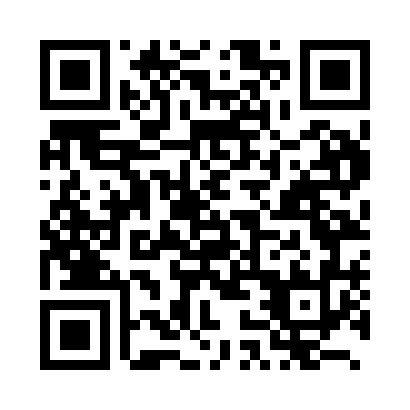 Prayer times for Aqaba, JordanWed 1 May 2024 - Fri 31 May 2024High Latitude Method: NonePrayer Calculation Method: Umm al-Qura, MakkahAsar Calculation Method: ShafiPrayer times provided by https://www.salahtimes.comDateDayFajrSunriseDhuhrAsrMaghribIsha1Wed4:295:5812:374:137:178:472Thu4:285:5712:374:137:178:473Fri4:265:5612:374:137:188:484Sat4:255:5512:374:137:198:495Sun4:245:5412:374:137:198:496Mon4:235:5412:374:137:208:507Tue4:225:5312:374:127:218:518Wed4:215:5212:364:127:218:519Thu4:205:5112:364:127:228:5210Fri4:195:5112:364:127:238:5311Sat4:185:5012:364:127:238:5312Sun4:175:4912:364:127:248:5413Mon4:165:4912:364:127:248:5414Tue4:155:4812:364:127:258:5515Wed4:155:4712:364:127:268:5616Thu4:145:4712:364:127:268:5617Fri4:135:4612:364:127:278:5718Sat4:125:4612:364:127:288:5819Sun4:115:4512:374:127:288:5820Mon4:115:4512:374:127:298:5921Tue4:105:4412:374:127:298:5922Wed4:095:4412:374:127:309:0023Thu4:085:4312:374:127:319:0124Fri4:085:4312:374:127:319:0125Sat4:075:4212:374:127:329:0226Sun4:075:4212:374:127:329:0227Mon4:065:4212:374:127:339:0328Tue4:055:4112:374:127:339:0329Wed4:055:4112:374:127:349:0430Thu4:045:4112:384:137:359:0531Fri4:045:4112:384:137:359:05